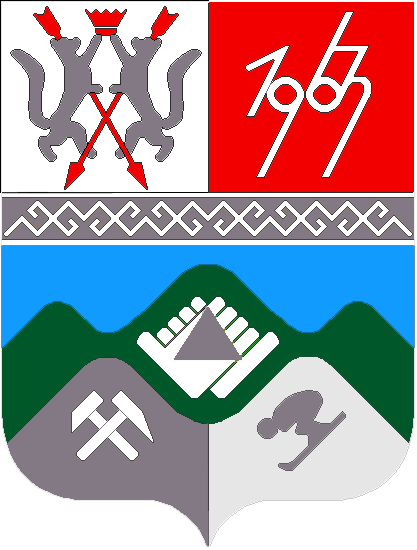 КЕМЕРОВСКАЯ ОБЛАСТЬ  ТАШТАГОЛЬСКИЙ МУНИЦИПАЛЬНЫЙ  РАЙОНАДМИНИСТРАЦИЯ  ТАШТАГОЛЬСКОГО МУНИЦИПАЛЬНОГО  РАЙОНА П О С Т А Н О В Л Е Н И Еот  «20» февраля  2020 г.   № 188-пОб утверждении  порядка формирования, ведения, ежегодного дополнения, обязательного опубликования перечней муниципального  имущества Таштагольского муниципального района, свободного от прав третьих лиц (за исключением права хозяйственного ведения, права оперативного управления, а также имущественных прав субъектов малого и среднего предпринимательства), предназначенного для предоставления во владение и (или) пользование субъектам малого и среднего предпринимательства и организациям, образующим инфраструктуру поддержки субъектов малого и среднего предпринимательстваРуководствуясь Федеральным законом от 24.07.2007 N 209-ФЗ "О развитии малого и среднего предпринимательства в Российской Федерации",  пунктом 25 части 1 статьи 15 Федерального закона от 06.10.2003 N 131-ФЗ "Об общих принципах организации местного самоуправления в Российской Федерации", Администрация Таштагольского муниципального района постановляет:Утвердить  порядок формирования, ведения,  ежегодного дополнения, обязательного опубликования перечней муниципального  имущества Таштагольского муниципального района, свободного от прав третьих лиц (за исключением имущественных прав субъектов малого и среднего предпринимательства), предназначенного для предоставления его во владение и (или) в пользование на долгосрочной основе  субъектам малого и среднего предпринимательства и организациям, образующим инфраструктуру поддержки субъектов малого и среднего предпринимательства, согласно приложению.Пресс-секретарю Главы Таштагольского муниципального  района (Кустова М.Л.) опубликовать на официальном сайте администрации Таштагольского муниципального района в  информационно-телекоммуникационной  сети Интернет.Считать утратившим силу постановление Администрации Таштагольского муниципального района  от 02.11.2017 г.   №  850-п «Об утверждении  порядка формирования, ведения (в том числе ежегодного дополнения), обязательного опубликования перечней муниципального  имущества Таштагольского муниципального района, свободного от прав третьих лиц (за исключением имущественных прав субъектов малого и среднего предпринимательства), предназначенного для предоставления его во владение и (или) в пользование на долгосрочной основе субъектам малого и среднего предпринимательства и организациям, образующим инфраструктуру поддержки субъектов малого и среднего предпринимательства» и  постановление Администрации Таштагольского муниципального района  от  26.12. 2018   №  1289-п «О внесении изменений в постановление администрации Таштагольского муниципального  района от 02.11.2017 г. № 850-п  «Об утверждении  порядка формирования, ведения (в том числе ежегодного дополнения), обязательного опубликования перечней муниципального  имущества Таштагольского муниципального района, свободного от прав третьих лиц (за исключением имущественных прав субъектов малого и среднего предпринимательства), предназначенного для предоставления его во владение и (или) в пользование на долгосрочной основе субъектам малого и среднего предпринимательства и организациям, образующим инфраструктуру поддержки субъектов малого и среднего предпринимательства»4. Контроль за исполнением постановления возложить на заместителя Главы Таштагольского  муниципального  района Попова С.Е.5.  Постановление  вступает в силу с момента его опубликования.                  Глава Таштагольского муниципального района                                В.Н.МакутаПриложение                                                                        		к постановлению                                                                                     администрации Таштагольского муниципального района                                                                                              от                2020 года  №    Порядок формирования, ведения, ежегодного дополнения, обязательного опубликования перечней муниципального  имущества Таштагольского муниципального района, свободного от прав третьих лиц (за исключением права хозяйственного ведения, права оперативного управления, а также имущественных прав субъектов малого и среднего предпринимательства), предназначенного для предоставления во владение и (или) пользование субъектам малого и среднего предпринимательства и организациям, образующим инфраструктуру поддержки субъектов малого и среднего предпринимательства1. Общие положения1.  Настоящий Порядок определяет процедуру формирования, ведения,  ежегодного дополнения, обязательного опубликования перечней муниципального  имущества Таштагольского муниципального района (за исключением права хозяйственного ведения, права оперативного управления, а также имущественных прав субъектов малого и среднего предпринимательства), предназначенного для предоставления во владение и (или) пользование субъектам малого и среднего предпринимательства и организациям, образующим инфраструктуру поддержки субъектов малого и среднего предпринимательства (далее - Перечень), требования к имуществу, сведения о котором включаются в Перечень, в целях предоставления указанного имущества на долгосрочной основе (в том числе по льготным ставкам арендной платы) субъектам малого и среднего предпринимательства и организациям, образующим инфраструктуру поддержки субъектов малого и среднего предпринимательства (далее - МСП)..2. Цели создания и основные принципы формирования, ведения,ежегодного дополнения и опубликования Перечня2.1. В Перечне содержатся сведения о муниципальном имуществе, находящемся в собственности Таштагольского   муниципального района, свободном от прав третьих лиц (за исключением права хозяйственного ведения, права оперативного управления, а также имущественных прав субъектов малого и среднего предпринимательства), предусмотренном частью 1 статьи 18 Федерального закона от 24.07.2007 N 209-ФЗ "О развитии малого и среднего предпринимательства в Российской Федерации", предназначенном для предоставления во владение и (или) в пользование на долгосрочной основе (в том числе по льготным ставкам арендной платы) субъектам малого и среднего предпринимательства и организациям инфраструктуры поддержки с возможностью отчуждения на возмездной основе в собственность субъектов малого и среднего предпринимательства в соответствии с Федеральным законом от 22.07.2008 N 159-ФЗ "Об особенностях отчуждения недвижимого имущества, находящегося в государственной собственности субъектов Российской Федерации или в муниципальной собственности и арендуемого субъектами малого и среднего предпринимательства, и о внесении изменений в отдельные законодательные акты Российской Федерации" и в случаях, указанных в подпунктах 6, 8 и 9 пункта 2 статьи 39.3 Земельного кодекса Российской Федерации.2.2. Формирование Перечня осуществляется в целях:2.2.1. Обеспечения доступности информации об имуществе, включенном в Перечень, для субъектов малого и среднего предпринимательства и организаций инфраструктуры поддержки.2.2.2. Предоставления имущества, принадлежащего на праве собственности Таштагольскому  муниципальному району во владение и (или) пользование на долгосрочной основе (в том числе возмездно, безвозмездно и по льготным ставкам арендной платы) субъектам малого и среднего предпринимательства и организациям инфраструктуры поддержки.2.2.3. Реализации полномочий Таштагольского  муниципального района в сфере оказания имущественной поддержки субъектам малого и среднего предпринимательства.2.2.4. Повышения эффективности управления муниципальным имуществом, находящимся в собственности Таштагольского  муниципального района, стимулирования развития малого и среднего предпринимательства на территории Таштагольского муниципального  района.2.3. Формирование и ведение Перечня основывается на следующих основных принципах:2.3.1 Достоверность данных об имуществе, включаемом в Перечень, и поддержание актуальности информации об имуществе, включенном в Перечень.2.3.2. Ежегодная актуализация Перечня (до 1 ноября текущего года).3. Формирование, ведение Перечня, внесение в него изменений,в том числе ежегодное дополнение Перечня3.1. Перечень, изменения и ежегодное дополнение в него утверждаются постановлением Администрации Таштагольского  муниципального района.3.2. Формирование и ведение Перечня осуществляется Комитетом по управлению муниципальным имуществом  Таштагольского муниципального района   (далее - уполномоченный орган) в электронной форме, а также на бумажном носителе. Уполномоченный орган отвечает за достоверность содержащихся в Перечне сведений.3.3. В Перечень вносятся сведения об имуществе, соответствующем следующим критериям:3.3.1. Имущество свободно от прав третьих лиц (за исключением права хозяйственного ведения, права оперативного управления, а также имущественных прав субъектов малого и среднего предпринимательства);3.3.2. В отношении имущества федеральными законами не установлен запрет на его передачу во временное владение и (или) пользование, в том числе в аренду;3.3.3. Имущество не является объектом религиозного назначения;3.3.4. Имущество, не включенное в действующий в текущем году и на очередной период акт о приватизации муниципального имущества, находящегося в собственности Таштагольского муниципального района, принятый в соответствии с Федеральным законом от 21.12.2001 N 178-ФЗ "О приватизации государственного и муниципального имущества", а также в перечень целевого муниципального имущества Таштагольского муниципального  района для передачи в аренду субъектам малого  и среднего  предпринимательства;3.3.5. Имущество не признано аварийным и подлежащим сносу;3.3.6. Имущество не относится к жилому фонду или объектам сети инженерно-технического обеспечения, к которым подключен объект жилищного фонда;3.3.7. Земельный участок не предназначен для ведения личного подсобного хозяйства, огородничества, садоводства, индивидуального жилищного строительства;3.3.8. Земельный участок не относится к земельным участкам, предусмотренным подпунктами 1 - 10, 13 - 15, 18 и 19 пункта 8 статьи 39.11 Земельного кодекса Российской Федерации, за исключением земельных участков, предоставленных в аренду субъектам малого и среднего предпринимательства;3.3.9. В отношении имущества, закрепленного за учреждениями Таштагольского  муниципального района, владеющими им соответственно на праве оперативного управления (далее - балансодержатель), представлено предложение балансодержателя о включении указанного имущества в Перечень, в целях предоставления такого имущества во владение и (или) в пользование субъектам малого и среднего предпринимательства и организациям, образующим инфраструктуру поддержки;3.3.10. Имущество не относится к вещам, которые теряют свои натуральные свойства в процессе использования (потребляемым вещам), к малоценному движимому имуществу, к имуществу, срок службы которого составляет менее пяти лет или его предоставление в аренду на срок пять и более лет в соответствии с законодательством Российской Федерации не допускается, а также не является частью неделимой вещи.3.4. Внесение сведений об имуществе в Перечень (в том числе ежегодное дополнение), а также исключение сведений об имуществе из Перечня осуществляются постановлением Администрации Таштагольского  муниципального района по его инициативе или на основании предложений органов местного самоуправления Таштагольского муниципального района, предложений балансодержателей, а также субъектов малого и среднего предпринимательства, некоммерческих организаций, выражающих интересы субъектов малого и среднего предпринимательства.3.5. Рассмотрение предложений, поступивших от лиц, указанных в пункте 3.4 настоящего Порядка, осуществляется в течение 30 календарных дней со дня их поступления. По результатам рассмотрения указанных предложений принимается одно из следующих решений:3.5.1. О включении сведений об имуществе, в отношении которого поступило предложение, в Перечень с принятием соответствующего правового акта;3.5.2. Об исключении сведений об имуществе, в отношении которого поступило предложение, из Перечня, с принятием соответствующего правового акта;3.5.3. Об отказе в учете предложений с направлением лицу, представившему предложение, мотивированного ответа о невозможности включения сведений об имуществе в Перечень.3.6. Решение об отказе в учете предложения о включении имущества в Перечень принимается в следующих случаях:3.6.1. Имущество не соответствует критериям, установленным пунктом 3.3 настоящего Порядка.3.6.2. Отсутствуют индивидуально определенные признаки движимого имущества, позволяющие заключить в отношении него договор аренды.3.7. Сведения о муниципальном имуществе, находящемся в собственности Таштагольского  муниципального района, подлежат исключению из Перечня в следующих случаях:3.7.1. В отношении имущества в установленном законодательством Российской Федерации порядке принято решение о его использовании для муниципальных нужд Таштагольского муниципального района. В  решении об исключении имущества из Перечня при этом указывается направление использования имущества и реквизиты соответствующего решения;3.7.2. Право собственности Таштагольского  муниципального района на имущество прекращено по решению суда или в ином установленном законом порядке;3.7.3. Прекращение существования имущества в результате его гибели или уничтожения;3.7.4. Имущество признано в установленном законодательством Российской Федерации порядке непригодным для использования в результате его физического или морального износа, аварийного состояния;3.7.5. Имущество приобретено его арендатором в собственность в соответствии с Федеральным законом от 22.07.2008 N 159-ФЗ "Об особенностях отчуждения недвижимого имущества, находящегося в государственной собственности субъектов Российской Федерации или в муниципальной собственности и арендуемого субъектами малого и среднего предпринимательства, и о внесении изменений в отдельные законодательные акты Российской Федерации" и в случаях, указанных в подпунктах 6, 8 и 9 пункта 2 статьи 39.3 Земельного кодекса Российской Федерации.3.8. Имущество исключается из Перечня имущества, характеристики которого изменились таким образом, что оно стало непригодным для использования по целевому назначению, кроме случая, когда такое имущество предоставляется субъекту МСП на условиях, обеспечивающих проведение его капитального ремонта и (или) реконструкции арендатором.4. Опубликование Перечня и предоставление сведенийо включенном в него имуществе4.1. Уполномоченный орган:4.1.1. Обеспечивает опубликование (обнародование) Перечня в средствах массовой информации - в течение 1 месяца со дня утверждения по форме согласно приложению к настоящему положению;4.1.2. Обеспечивает размещение в информационно-телекоммуникационной сети "Интернет" Таштагольского муниципального района.Приложение №1                                                                       		к постановлению                                                                                     администрации Таштагольского муниципального района                                                                                  от                             2020 года  №   Формаперечня целевого муниципального имущества для передачи в аренду субъектам малого  и среднего  предпринимательства№п/пНаименование объектаАдрес объектаПлощадь, кв.м.Цели передачи2345